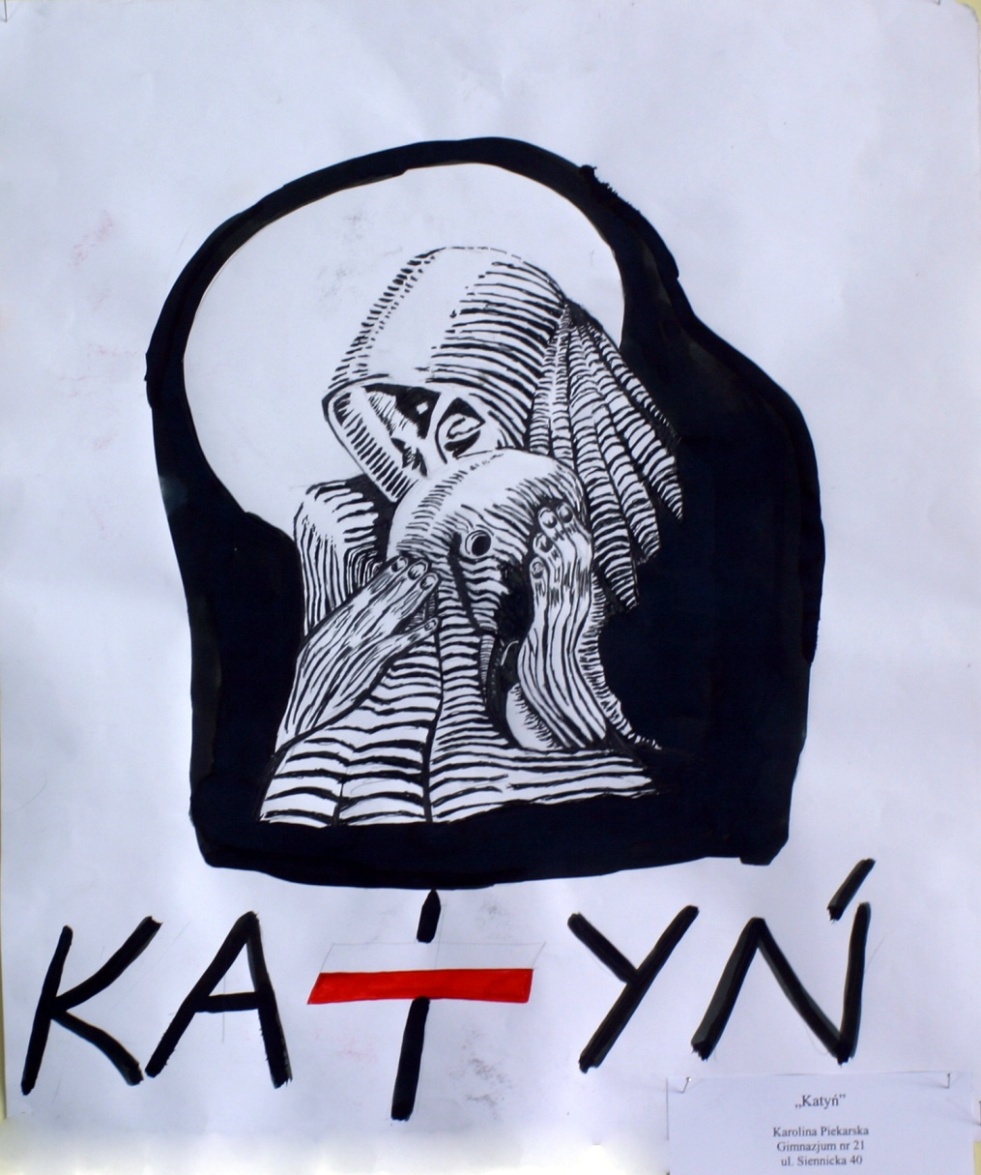 Praca Karoliny Piekarskiej, nadesłana na II Dzielnicowy Konkurs KatyńskiSzanowni Nauczyciele, Drodzy Uczniowie,zapraszamy do udziału w kolejnej już edycji naszego dzielnicowego konkursu historycznego, poświęconego zbrodni katyńskiej i jej szeroko rozumianym konsekwencjom natury politycznej i społecznej.Mamy nadzieję, że konkurs stanie się nie tylko okazją do zdobycia bądź pogłębienia wiedzy historycznej, ale także przyczynkiem do głębszej refleksji nad tragicznymi losami narodu i państwa polskiego w czasie II Wojny Światowej i po jej zakończeniu.Regulamin XVIII Dzielnicowego Konkursu Katyńskiego„Polegli na nieludzkiej ziemi …”2021/2022 r.Celem konkursu jest popularyzacja wiedzy na temat zbrodni katyńskiej wśród młodego pokolenia oraz kształtowanie postaw patriotycznych i obywatelskich. Konkurs przeznaczony jest dla siódmej i ósmej klasy szkoły podstawowej oraz szkół ponadpodstawowych Dzielnicy Praga-Południe.Organizatorem Konkursu jest XLVII LO im. Stanisława Wyspiańskiego przy współpracy Komisji Międzyzakładowej nr 387 NSZZ „Solidarność” Pracowników Oświaty i Wychowania oraz Stowarzyszenia Rodziny Katyńskie.Konkurs organizowany jest pod patronatem Burmistrza Dzielnicy Praga-Południe.Fundatorem nagród jest Burmistrz Dzielnicy Praga-Południe.Przedmiotem tegorocznego konkursu są stosunki polsko – radzieckie w latach 1939 – 1956, ze szczególnym uwzględnieniem okresu II wojny światowej i zbrodni katyńskiej, a zwłaszcza:Polityczna sytuacja Polski w 1939 roku;Agresja Związku Radzieckiego na Polskę 17 września 1939 roku;Represje wobec ludności polskiej na ziemiach pod okupacją sowiecką;Los polskich jeńców wojennych. Miejsca kaźni i męczeństwa;Rola Rządu Londyńskiego w utworzeniu Armii Andersa;Konsekwencje wykluczenia Polski z konferencji w Teheranie, Jałcie i Poczdamie;Represje wobec ludności polskiej na ziemiach polskich i radzieckich do 1956 roku, np. proces szesnastu;Kłamstwo katyńskie.Konkurs składa się z dwóch etapów.Etap IOdbywa się w XLVII Liceum Ogólnokształcącym im. Stanisława Wyspiańskiego w Warszawie przy ul. Międzyborskiej 64/70 i ma charakter gry przestrzennej sprawdzającej wiedzę z zakresu podanego w pkt. 4 regulaminu i umiejętności zdobywania i przetwarzania informacji pochodzących z różnych źródeł, m.in. z Internetu. Szkoły wystawiają dowolną liczbę dwuosobowych drużyn, które w czasie 2 godzin zmierzą się z różnego rodzaju zadaniami. Część z tych zadań będzie miała formę quizu, który zespoły będą rozwiązywały za pomocą własnych telefonów komórkowych bądź tabletów. Pozostałe zadania będą miały formę gry przestrzennej.W przypadku pojawienia się różnego rodzaju ograniczeń związanych z pandemią gra przestrzenna przybierze formę testu z wiedzy przeprowadzonego online zgodnie z kalendarium konkursu.Etap IITematem przewodnim XVIII edycji konkursu jest „Jeden dzień z życia zawodowego wybranej ofiary zbrodni katyńskiej”. II etap polega na stworzeniu pracy literacko-graficznej – rozkładówki gazety związanej z tematem przewodnim konkursu.Wymogi formalne pracy:praca ma być artykułem prasowym ilustrowanym zdjęciami archiwalnymi z epoki (sprzed 1939 r.);artykuł ma mieć formę rozkładówki gazety (dwóch złączonych kart A3 zadrukowanych po wewnętrznej stronie), patrz: https://pl.wikipedia.org/wiki/Rozk%C5%82ad%C3%B3wka;opisana historia ma dotyczyć jednej wybranej osoby spośród ofiar zbrodni katyńskiej;opisane wydarzenia mogą być fikcyjne, ale miejsca i osoby muszą być rzeczywiste (postaci żyjące w tamtym okresie, autentyczne miejsca/miejscowości, budynki itp.);artykuł ma być związany z życiem zawodowym głównego bohatera;zamieszczone zdjęcia archiwalne z epoki muszą być podpisane (miejsce/ data/ osoby/ wydarzenie);liczba zdjęć - 3;zdjęcia nie mogą przekroczyć 30% powierzchni rozkładówki;artykułowi należy nadać tytuł - inny niż temat przewodni konkursu;w nagłówku na pierwszej z dwóch stron rozkładówki należy umieścić nazwę gazety, z której mógłby pochodzić artykuł, a która rzeczywiście była wydawana przed 1 września 1939 r., oraz numer i datę wydania;format pracy 2 x A3 (obie karty w rozmiarze A3), czcionka tekstu: Times New Roman 12, interlinia 1,5;wertykalny układ tekstu z podziałem na kolumny;praca ma być wydrukowana;w przypadku wykorzystania ilustracji innych niż własne należy podać źródło ich pochodzenia (linki do stron internetowych, bibliografię) na odwrocie pracy lub na oddzielnej (PODPISANEJ) kartce dołączonej do pracy;pracę należy dostarczyć do sekretariatu XLVII LO im. Stanisława Wyspiańskiego w podpisanej teczce (pieczątka szkoły, imię i nazwisko uczestników konkursu, imię i nazwisko opiekuna zespołu).Kryteria oceny pracy:zgodność z tematem - „Jeden dzień z życia zawodowego wybranej ofiary zbrodni katyńskiej”;zgodność z gatunkiem – rozkładówka prasowa;poprawność merytoryczna:  nazwa autentycznej gazety z epoki,*archiwalne zdjęcia,*podpisy pod zdjęciami (prawdziwe postaci i miejsca),*rzeczywiste postaci i miejsca wspomniane w artykule;tytuł artykułu (inny niż temat konkursu);nagłówek (na pierwszej karcie) z nazwą autentycznej gazety, numerem i datą wydania;3 zdjęcia zajmujące nie więcej niż 30% powierzchni artykułu.strona estetyczna (m.in. kompozycja strony, jakość zdjęć, czytelność)format pracy 2xA3 (obie karty w rozmiarze A3), czcionka tekstu: Times New Roman 12, interlinia 1,5;wertykalny układ tekstu z podziałem na kolumny;bibliografia.Organizatorzy konkursu zastrzegają sobie prawo nieprzyjmowania prac niespełniających warunków formalnych.Punkty uzyskane w I i II etapie sumują się.Nagrody (I miejsce II miejsce, Wyróżnienie) przyzna jury złożone z przedstawicieli: XLVII Liceum Ogólnokształcącego im. Stanisława Wyspiańskiego, Wydziału Oświaty Dzielnicy Praga-Południe i Solidarności Oświatowej Dzielnicy Praga-Południe.Zespoły zgłoszone do konkursu odwiedzają Muzeum Katyńskie gdzie uzyskują informacje przydatne dla uczestników konkursu. Wizyta w muzeum, przygotowana przez organizatorów konkursu, przewidziana jest w październiku 2021 r. W przypadku wprowadzenia obostrzeń związanych z pandemią wizyta w Muzeum może zostać odwołana.Nagrodami w konkursie są:I miejsce – wyjazd z Pielgrzymką Młodzieży do Bykowni w kwietniu2022 r.; jeśli z powodu pandemii pielgrzymka nie odbędzie się, przewidywane są nagrody rzeczowe;II miejsce - wyróżnienie – nagrody rzeczowe; dyplomy.Nagrody w konkursie, zwłaszcza pielgrzymka do Bykowni, są przeznaczone dla uczestników konkursu, a nie dla szkoły. Jeżeli nagrodzony nie może lub nie chce skorzystać z nagrody, przechodzi ona do osoby z kolejnego miejsca.Organizatorzy nie przewidują ekwiwalentów materialnych nagrody głównej.W przypadku, gdy uczestnik konkursu brał udział w poprzednich edycjach i otrzymał nagrodę główną (wyjazd na pielgrzymkę) w obecnej XVII edycji Konkursu nie może otrzymać ponownie tej nagrody.Organizatorzy przewidują również nagrodę w postaci wyjazdu z pielgrzymką do Bykowni dla jednego z nauczycieli – opiekunów. Zostanie on typowany przez jury Konkursu spośród opiekunów nagrodzonych uczniów.Laureaci Konkursu powinny posiadać paszport ważny minimum 6 miesięcy od daty powrotu do Polski, czyli do października 2022 r.Szczegółowe informacje dotyczące wyjazdu obywateli polskich na teren Federacji Rosyjskiej, Republiki Białorusi i Ukrainy można uzyskać na stronie internetowej Ministerstwa Spraw Zagranicznych.Organizatorzy zastrzegają sobie prawo odstąpienia od przyznania głównej nagrody za I miejsce (wyjazd do Bykowni) oraz nagrody dla nauczyciela – opiekuna. W sytuacji pozyskania sponsorów organizatorzy zwiększą pulę nagród.Zgłoszenie udziału szkoły w Konkursie z imienną listą uczestników należy przesłać za pomocą podanego formularza zgłoszeniowego na adres: JPudzianowska@eduwarszawa.pl (Outlook)Kalendarium Konkursu:formularz zgłoszeniowy należy przesłać do piątku 15 października 2021 r. drogą elektroniczną na adres: JPudzianowska@eduwarszawa.pl (Outlook). W formularzu prosimy podać również adresy służbowe /szkolne uczniów i opiekunów (Outlook).wizyta w Muzeum Katyńskim: październik/listopad 2021 r.;przeprowadzenie I etapu konkursu (gry przestrzennej, testu online) i dostarczenie podpisanych teczek z pracami 4 grudnia 2021 r. (sobota);uroczyste ogłoszenie wyników konkursu w marcu 2021 r.Dokładniejszych informacji na temat Konkursu udzielają organizatorzy w XLVII LO im. Stanisława Wyspiańskiego: Małgorzata Grabowska – Przybysławska, Joanna Pudzianowska.Dane kontaktowe:*Joanna Pudzianowska: tel. kom. 694 361 332,JPudzianowska@eduwarszawa.pl (Outlook)*sekretariat szkoły (22) 810 22 01Literatura zalecana przez organizatorów dla uczestników Konkursu Katyńskiego „polegli na nieludzkiej ziemi…”Bankowicz Bożena, Bankowicz Marek, Dudek Antoni, Słownik historii XX wieku, Kraków 1992, Krakowski Instytut Wydawniczy;Kalbarczyk Sławomir, Zbrodnia katyńska w kręgu prawdy i kłamstwa, Warszawa 2010, IPN;Kunert Andrzej Krzysztof, Katyń. Ocalona pamięć, Warszawa 2010, Świat Książki;Piekałkiewicz Janusz, Kalendarium wydarzeń II wojny światowej, 2001, Agencja Wydawnicza Jerzy Mostowski;Dziurok Adam, Gałęzowski Marek, Kamiński Łukasz, Musiał Filip, Od niepodległości do niepodległości, Historia Polski 1918 – 1989, IPN Warszawa 2010r.Czapski Józef, Na nieludzkiej ziemi, Kraków 2017, Wyd. ZnakNurowska Maria, Pamiętnik znaleziony w Katyniu, Warszawa 2018, Prószyński i S-ka.XVIII Dzielnicowy Konkurs Katyński„Polegli na nieludzkiej ziemi …”Konkurs pod patronatemBurmistrza Dzielnicy Praga-Południe